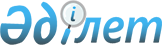 Об утверждении Правил оказания социальной поддержки по оплате коммунальных услуг и приобретению топлива за счет бюджетных средств специалистам государственных организхаций здравоохранения, социального обеспечения, образования, культуры, спорта и ветеринарии, проживающим и работающим в сельских населенных пунктах Уланского районаРешение Уланского районного маслихата Восточно-Казахстанской области от 21 февраля 2022 года № 129. Зарегистрировано в Министерстве юстиции Республики Казахстан 28 февраля 2022 года № 26958
      В соответствии подпунктом 15) пункта 1 статьи 6 Закона Республики Казахстан "О местном государственном управлении и самоуправлении в Республике Казахстан", пунктом 5 статьи 18 Закона Республики Казахстан "О государственном регулировании развития агропромышленного комплекса и сельских территорий" Уланский районный маслихат РЕШИЛ:
      1. Утвердить Правила оказания социальной поддержки по оплате коммунальных услуг и приобретению топлива за счет бюджетных средств специалистам государственных организаций здравоохранения, социального обеспечения, образования, культуры, спорта и ветеринарии, проживающим и работающим в сельских населенных пунктах Уланского района согласно приложению 1 к настояшему решению.
      2. Признать утратившим силу решения Уланского районного маслихата согласно приложению 2 к настояшему решению.
      3. Настоящее решение вводится в действие по истечении десяти календарных дней после дня его первого официального опубликования. Правила оказания социальной поддержки по оплате коммунальных услуг и приобретению топлива за счет бюджетных средств специалистам государственных организаций здравоохранения, социального обеспечения, образования, культуры, спорта и ветеринарии, проживающим и работающим в сельских населенных пунктах Уланского района 1. Общие положения
      1. Настоящие Правила разработаны в соответствии с Законом Республики Казахстан "О государственном регулировании развития агропромышленного комплекса и сельских территорий" и определяют порядок и размер оказания социальной поддержки по оплате коммунальных услуг и приобретению топлива за счет бюджетных средств специалистам государственных организаций здравоохранения, социального обеспечения, образования, культуры, спорта и ветеринарии, проживающим и работающим в сельских населенных пунктах Уланского района.
      2. Назначение социальной поддержки осуществляется уполномоченным органом – государственным учреждением Отдел занятости и социальных программ Уланского района". 2. Порядок и размер оказания социальной поддержки
      3. Социальная поддержка по оплате коммунальных услуг и приобретению топлива оказывается за счет бюджетных средств, специалистам государственных организаций здравоохранения, социального обеспечения, образования, культуры, спорта и ветеринарии проживающим и работающим в сельских населенных пунктах Уланского района, без истребования заявлений от получателей, на основании сводных списков, утвержденных первыми руководителями государственных организаций, через банки второго уровня либо отделения акционерного общества "Казпочта", путем зачисления на лицевые счета получателей.
      Сноска. Пункт 3 в редакции решения Уланского районного маслихата Восточно-Казахстанской области от 27.06.2023 № 52 (вводится в действие по истечении десяти календарных дней после дня его первого официального опубликования).


      4. Социальная поддержка оказывается лицам, постоянно проживающим и работающим в сельских населенных пунктах на территории Уланского района.
      5. Социальная поддержка оказывается один раз в год за счет средств бюджета в размере 11,1971 месячных расчетных показателей. Перечень утративших силу решений
      1) Решение Уланского районного маслихата "Об оказании социальной поддержки по оплате коммунальных услуг и приобретению топлива за счет бюджетных средств специалистам государственных организаций здравоохранения, социального обеспечения, образования, культуры, спорта и ветеринарии, проживающим и работающим в сельских населенных пунктах Уланского района" от 27 апреля 2020 года № 376 (зарегистрировано в Реестре государственной регистрации нормативных правовых актов за № 7063);
      2) Решение Уланского районного маслихата "О внесении изменения в решение Уланского районного маслихата от 29 июня 2016 года № 37 "Об оказании социальной помощи специалистам здравоохранения, социального обеспечения образования, культуры, спорта и ветеринарной службы, проживающим и работающим в сельских населенных пунктах, на приобретение топлива и покрытие расходов на коммунальные услуги"" от 30 марта 2017 года № 87 (зарегистрировано в Реестре государственной регистрации нормативных правовых актов за № 4967);
      3) Решение Уланского районного маслихата "О внесении изменений и дополнений в решение Уланского районного маслихата от 29 июня 2016 года № 37 "Об оказании социальной помощи специалистам здравоохранения, социального обеспечения, образования, культуры, спорта и ветеринарной службы, проживающим и работающим в сельских населенных пунктах, на приобретение топлива и покрытие расходов на коммунальные услуги"от 11 октября 2018 года № 236 (зарегистрировано в Реестре государственной регистрации нормативных правовых актов за № 5-17-202);
      4) Решение Уланского районного маслихата О внесении изменений в решение Уланского районного маслихата от 29 июня 2016 года № 37 "О социальной поддержке по оплате коммунальных услуг и приобретению топлива за счет бюджетных средств специалистам государственных организаций здравоохранения, социального обеспечения, образования, культуры, спорта и ветеринарии, проживающим и работающим в сельских населенных пунктах Уланского района" от 26 декабря 2019 года № 334 (зарегистрировано в Реестре государственной регистрации нормативных правовых актов за № 6504).
					© 2012. РГП на ПХВ «Институт законодательства и правовой информации Республики Казахстан» Министерства юстиции Республики Казахстан
				
      Секретарь маслихата 

Г. Калиева
Приложение 1 к решению
от 21 февраля 2022 года
№ 129Приложение 2 к решению
от 21 февраля 2022 года
№ 129